24.11.2020  № 2314О внесении изменений в постановление администрации города Чебоксары от 29.11.2013 № 3942В соответствии с Федеральным законом от 21.12.1994 № 68-ФЗ «О защите населения и территорий от чрезвычайных ситуаций природного и техногенного характера», Федеральным законом  от  06.10.2003 № 131-ФЗ «Об общих принципах организации местного самоуправления», Положением о единой государственной системе предупреждения и ликвидации чрезвычайных ситуаций, утверждённым постановлением Правительства  Российской Федерации от 30.12.2003 № 794, приказом Министерства Российской Федерации по делам гражданской обороны, чрезвычайным ситуациям и  ликвидации последствий стихийных бедствий от 26.08.2009 № 496 «Об утверждении Положения о системе и порядке информационного обмена в рамках единой государственной системы предупреждения и ликвидаций чрезвычайных ситуаций», в связи с кадровыми изменениями, изменениями ведомственной принадлежности и формы собственности объектов на территории города Чебоксары администрация города Чебоксары 
п о с т а н о в л я е т:1. Внести в постановление администрации города Чебоксары от 29.11.2013 № 3942 «Об утверждении и организации корректировки паспорта территории города Чебоксары» следующие изменения:1.1. Наименование постановления изложить в следующей редакции: «Об утверждении и организации корректировки электронного паспорта территории Чебоксарского городского округа».1.2. В пункте 1 слова «Чувашской Республики Приволжского Федерального округа» исключить.1.3. Пункт 2 дополнить предложением следующего содержания: «Обязанности и порядок организации деятельности рабочей группы по корректировке электронного паспорта территории Чебоксарского городского округа устанавливается распоряжением администрации города Чебоксары.».1.4. Пункт 8 изложить в следующей редакции:«8. Единой дежурно-диспетчерской службе города Чебоксары подготовить проект распоряжения администрации города Чебоксары, включающий перечень задач по отработке и корректировке электронного паспорта территории Чебоксарского городского округа, сроки (период представления сведений) их выполнения должностными лицами администрации города Чебоксары и руководителями организаций.».1.5. Приложение № 1 изложить в редакции согласно приложению № 1 к настоящему постановлению.1.6. Приложение № 3 изложить в редакции согласно приложению № 2 к настоящему постановлению. 2. Управлению информации, общественных связей и молодежной политики администрации города Чебоксары опубликовать настоящее постановление в средствах массовой информации.3. Настоящее постановление вступает в силу со дня его официального опубликования.4. Контроль за исполнением настоящего постановления возложить на заместителя  главы  администрации  города  Чебоксары  по   вопросам   ЖКХ В.И. Филиппова.Глава администрации города Чебоксары				     А.О. ЛадыковПриложение № 1к постановлению администрациигорода Чебоксарыот 24.11.2020 № 2314Приложение № 1УТВЕРЖДЕНпостановлением администрациигорода Чебоксарыот 29.11.2013 № 3942Составрабочей группы по корректировке электронного паспорта территории Чебоксарского городского округаРуководитель рабочей группы:Филиппов В.И., заместитель главы администрации города Чебоксары по вопросам ЖКХ, заместитель председателя КЧС и ОПБ г. Чебоксары.Заместители руководителя рабочей группы:Родионов В.В., начальник МКУ «Управление по делам ГО и ЧС г. Чебоксары»;Александров А.В., начальник 5 ОПС ФПС ГПС Главного управления МЧС России по Чувашской Республике – Чувашии (по согласованию);Петров А.В., и.о. начальника ЕДДС г. Чебоксары.Члены рабочей группы: Алексеев О.И., директор АО «Инженерная защита» (по согласованию);Андреев М.А., глава администрации Ленинского района города Чебоксары;Белов О.Г., директор МБУ «Управление ЖКХ и благоустройства»;Богданов В.Н., директор КУ «Чебоксарское лесничество» (по согласованию);Васильев В.С., директор АО «Водоканал» (по согласованию);Григорьев В.М., директор АО «Горсвет» (по согласованию);Денисов Д.С., заместитель начальника управления ЖКХ, энергетики, транспорта и связи администрации города Чебоксары;Доброхотов В.А., директор АО «Дорэкс» (по согласованию);Долгов С.А., заместитель главного врача по службе медицины катастроф БУ ЧР «Республиканская станция скорой медицинской помощи» Министерства здравоохранения Чувашской Республики (по согласованию); Загоскина Т.В., начальник управления информации, общественных связей и молодёжной политики администрации города Чебоксары;Игумнов О.А., генеральный директор КП ЧР «АЭРОПОРТ ЧЕБОКСАРЫ» (по согласованию);Крутиков С.И., начальник Заволжского территориального управления администрации города Чебоксары;Куликова Н.Г., начальник финансового управления администрации города Чебоксары;Луговская Н.Ф., руководитель Управления Федеральной службы по надзору в сфере защиты прав потребителей и благополучия человека по Чувашской Республике – Чувашии (по согласованию);Малов А.Е., начальник управления физкультуры, спорта и туризма администрации города Чебоксары;Мамутин М.Ю., начальник Чебоксарского инспекторского отделения ФКУ «Центр ГИМС» (по согласованию);Михайлов Я.Л., глава администрации Калининского района города Чебоксары;Никифоров В.В., начальник станции «Чебоксары» Казанского центра организации работы ж/д станций Горьковской дирекции управления движением структурного подразделения Центральной дирекции управления движением – филиала ОАО «РЖД» (по согласованию);Павлов Д.Г. – начальник отдела информатизации управления финансово-производственного обеспечения и информатизации администрации города Чебоксары;Петров А.Н., глава администрации Московского района города Чебоксары;Пикаев В.П., директор филиала АО «Газпром газораспределение Чебоксары» в г. Чебоксары» (по согласованию);Сидоренко А.Л., начальник БУ ЧР «Чебоксарская городская станция по борьбе с болезнями животных» Госветслужбы Чувашии (по согласованию);Чурбанов В.В., начальник УМВД России по г. Чебоксары (по согласованию);Шайкин В.В., генеральный директор АО «Чебоксарский речной порт» (по согласованию). _________________________Приложение № 2к постановлению администрациигорода Чебоксарыот 24.11.2020 № 2314Приложение № 3УТВЕРЖДЕНпостановлением администрациигорода Чебоксарыот 29.11.2013 № 3942Порядокзакрепления реестров опасностей и разделов паспорта территории Чебоксарского городского округа за членами рабочей группы и другими должностными лицами города Чебоксары___________________________________Чăваш РеспубликиШупашкар хулаАдминистрацийěЙЫШĂНУ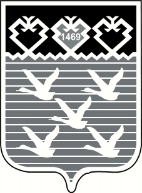 Чувашская РеспубликаАдминистрациягорода ЧебоксарыПОСТАНОВЛЕНИЕ№п/пНаименование реестра и разделаОтветственный за организацию работы1.Лист согласования ЕДДС г. Чебоксары 2.Нормативный правовой документ на разработку и корректировку паспортов территорий ЕДДС г. Чебоксары 3.1. Содержание ЕДДС г. Чебоксары, 5 ПСО ФПС ГПС Главного управления МЧС России по Чувашской Республике - Чувашии4.2. Условные обозначения ЕДДС г. Чебоксары, 5 ПСО ФПС ГПС Главного управления МЧС России по Чувашской Республике - Чувашии5.3. Общая информация (характеристика)ЕДДС г. Чебоксары, главы администраций районов города Чебоксары, Заволжское территориальное упрвление администрации города Чебоксары 6.4. Риски возникновения ЧС техногенного характераотдел транспортного обеспечения и связи управления ЖКХ, энергетики, транспорта и связи администрации города Чебоксары, МКУ «Управление по делам ГО и ЧС г. Чебоксары», управление ЖКХ, энергетики, транспорта и связи администрации города Чебоксары, 5 ПСО ФПС ГПС Главного управления МЧС России по Чувашской Республике - Чувашии 7.4.1. Риски возникновения ЧС на транспорте на территории муниципального образованияотдел транспортного обеспечения и связи управления ЖКХ, энергетики, транспорта и связи администрации города Чебоксары 8.4.1.1. Риски возникновения ЧС на автомобильном транспорте (общие сведения)отдел транспортного обеспечения и связи управления ЖКХ, энергетики, транспорта и связи администрации города Чебоксары, УМВД России по г.Чебоксары, АО «Дорэкс»9.4.1.2. Риски возникновения ЧС на железнодорожном транспорте (общая карта-схема): отдел транспортного обеспечения и связи управления ЖКХ, энергетики, транспорта и связи администрации города Чебоксары, станция Чебоксары Казанского центра организация работы ж/д станций Горьковской дирекции управления движением структурного подразделения Центральной дирекции управления движением - филиала ОАО «РЖД» 10.4.1.3. Риски возникновения ЧС на объектах воздушного транспорта (общая карта-схема) отдел транспортного обеспечения и связи управления ЖКХ, энергетики, транспорта и связи администрации города Чебоксары, КП ЧР «АЭРОПОРТ - ЧЕБОКСАРЫ»11.4.1.4. Риски возникновения ЧС на объектах речного транспорта на территории федерального округа (общая карта-схема)отдел транспортного обеспечения и связи управления ЖКХ, энергетики, транспорта и связи администрации города Чебоксары, ОАО «Чебоксарский речной порт» 12.4.2. Риски возникновения ЧС на потенциально опасных объектах на территории муниципального образованияМКУ «Управление по делам ГО и ЧС г. Чебоксары», 5 ПСО ФПС ГПС Главного управления МЧС России по Чувашской Республике - Чувашии 13.4.2.1. Риски возникновения ЧС на ХОО на территории муниципального образования (общая карта-схема)МКУ «Управление по делам ГО и ЧС г.Чебоксары», 5 ПСО ФПС ГПС Главного управления МЧС России по Чувашской Республике - Чувашии 14.4.2.2. Риски возникновения ЧС на РОО на территории муниципального образования (общая карта-схема)МКУ «Управление по делам ГО и ЧС г.Чебоксары», 5 ПСО ФПС ГПС Главного управления МЧС России по Чувашской Республике - Чувашии 15.4.2.3. Риски возникновения ЧС на БОО на территории муниципального образования (общая карта-схема): МКУ «Управление по делам ГО и ЧС г.Чебоксары», 5 ПСО ФПС ГПС Главного управления МЧС России по Чувашской Республике - Чувашии 16.4.3.1. Риски возникновения ЧС на системах ЖКХ (электросети) управление ЖКХ, энергетики, транспорта и связи администрации города Чебоксары, АО «Горсвет» 17.4.3.2. Риски возникновения ЧС на системах ЖКХ (газоснабжение) управление ЖКХ, энергетики, транспорта и связи администрации города Чебоксары, филиала АО «Газпром газораспределение Чебоксары» в г.Чебоксары» 18.4.3.3. Риски возникновения ЧС на системах ЖКХ (теплоснабжение) управление ЖКХ, энергетики, транспорта и связи администрации города Чебоксары19.4.3.4. Риски возникновения ЧС на системах ЖКХ (водоснабжение) управление ЖКХ, энергетики, транспорта и связи администрации города Чебоксары, АО «Водоканал»20.4.3.5. Риски возникновения ЧС на системах ЖКХ (канализационные сети) управление ЖКХ, энергетики транспорта и связи администрации города Чебоксары21.4.4. Риски возникновения гидродинамических аварий МБУ «Управление ЖКХ и благоустройства», АО «Инженерная защита»22.4.5. Риски возникновения техногенных пожаров 5 ПСО ФПС ГПС Главного управления МЧС России по Чувашской Республике - Чувашии23.5. Риски возникновения ЧС природного характера МБУ «Управление ЖКХ и благоустройства», АО «Инженерная защита», МКУ «Управление по делам ГО и ЧС г. Чебоксары»24.5.1. Общая характеристика рисков подтоплений (затоплений) МБУ «Управление ЖКХ и благоустройства», АО «Инженерная защита»25.5.2. Риски возникновения землетрясений МКУ «Управление по делам ГО и ЧС г. Чебоксары», 5 ПСО ФПС ГПС Главного управления МЧС России по Чувашской Республике - Чувашии 26.5.3. Риски возникновения геологических опасных явлений (оползней, селей) МБУ «Управление ЖКХ и благоустройства», АО «Инженерная защита»27.6. Риски возникновения ЧС биолого-социального характера ФБУЗ «Центр гигиены и эпидемиологии в Чувашской Республике - Чувашии», БУ ЧР «Чебоксарская городская станция по борьбе с болезнями животных» Госветслужбы Чувашии 28.6.1. Риски возникновения инфекционной заболеваемости людей:ФБУЗ «Центр гигиены и эпидемиологии в Чувашской Республике - Чувашии» 29.6.2. Риски заболеваемости с/х животных БУ ЧР «Чебоксарская городская станция по борьбе с болезнями животных» Госветслужбы Чувашии 30.7. Информационно-справочные материалы31.7.1. Информационно-справочные материалы по туристическим маршрутам на территории МО субъекта РФуправление физкультуры и спорта администрации города Чебоксары 32.7.2. Информационно-справочные материалы по силам и средствам РСЧС МКУ «Управление по делам ГО и ЧС г.Чебоксары», 5 ПСО ФПС ГПС Главного управления МЧС России по Чувашской Республике - Чувашии 33.7.3. Информационно-справочные материалы по резервам финансовых и материальных средств Финансовое управление администрации города Чебоксары, МКУ «Управление по делам ГО и ЧС г. Чебоксары» 34.7.4. Информационно-справочные материалы по системе телекоммуникационного обеспеченияотдел информатизации управления финансово-производственного обеспечения и информатизации администрации города Чебоксары 35.7.5. Информационно-справочные материалы по зонам покрытия операторов сотовой связи отдел информатизации управления финансово-производственного обеспечения и информатизации администрации города Чебоксары 36.7.6. Информационно-справочные материалы по СМИ управление информации, общественных связей и молодежной политики администрации города Чебоксары37.7.7. Информационно-справочные материалы по системе оповещения и информирования, в том числе с использованием технических средств ОКСИОН отдел информатизации управления финансово-производственного обеспечения и информатизации и отдел транспортного обеспечения и связи управления ЖКХ, энергетики транспорта и связи администрации города Чебоксары 38.7.8. Сведения по ООПТ на территории муниципального образования 39.7.9. Схема взаимодействия территориального звена ТП РСЧС ЕДДС г. Чебоксары, МКУ «Управление по делам ГО и ЧС г. Чебоксары», 5 ПСО ФПС ГПС Главного управления МЧС России по Чувашской Республике - Чувашии 40.7.10. Сведения по лечебно- профилактическим учреждениям (размещение и характеристика) БУ ЧР «Республиканская станция СМП» Минздрава Чувашии41.7.11. Места развертывания ПВР, их характеристики (карта)МКУ «Управление по делам ГО и ЧС г.Чебоксары» 42.7.12. Места массового выхода людей на водные объекты (карта)«Чувашский ЦГМС - филиал ФГБУ Верхне-Волжское УГМС» в Чебоксарах, МКУ «Управление по делам ГО и ЧС г. Чебоксары» 43.7.13. План прикрытия автомобильных и железных дорог отдел транспортного обеспечения и связи управление ЖКХ, энергетики транспорта и связи администрации города Чебоксары 44.7.14. Органы управления, силы и средства Ф и ТП РСЧС на территории муниципального образования ЕДДС г. Чебоксары, МКУ «Управление по делам ГО и ЧС г. Чебоксары», 5 ПСО ФПС ГПС Главного управления МЧС России по Чувашской Республике - Чувашии 45.8. Учет планируемых и проведенных учений и тренировок МКУ «Управление по делам ГО и ЧС г.Чебоксары», 5 ПСО ФПС ГПС Главного управления МЧС России по Чувашской Республике - Чувашии 